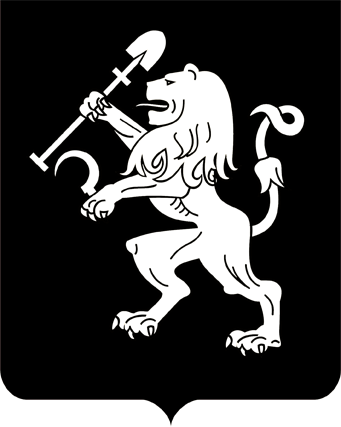 АДМИНИСТРАЦИЯ ГОРОДА КРАСНОЯРСКАПОСТАНОВЛЕНИЕО приватизации нежилого здания с земельным участком по пр-ту Металлургов, д. 1аВ соответствии с Федеральным законом от 21.12.2001 № 178-ФЗ «О приватизации государственного и муниципального имущества»,           решением Красноярского городского Совета от 21.12.2004 № 4-69         «О порядке и условиях приватизации муниципального имущества                    в городе Красноярске», решением Красноярского городского Совета       депутатов от 11.10.2016 № 15-185 «Об утверждении прогнозного плана              (программы) приватизации муниципального имущества города Красноярска на 2017–2019 годы», распоряжением администрации города                   от 25.10.2016 № 324-р «Об утверждении Регламента взаимодействия    органов администрации города при организации и проведении торгов по приватизации муниципального имущества», руководствуясь ст. 41, 58, 59 Устава города Красноярска,ПОСТАНОВЛЯЮ:1. Признать утратившим силу постановление администрации города от 28.03.2017 № 199 «О приватизации нежилого здания с земельным участком по пр-ту Металлургов, д. 1а».2. Приватизировать нежилое здание общей площадью 736,8 кв. м, расположенное по адресу: г. Красноярск, пр-т Металлургов, д. 1а,               с земельным участком общей площадью 1 307 кв. м с кадастровым номером 24:50:0400213:673, на котором расположено данное здание, путем продажи на аукционе с открытой формой подачи предложений                 о цене.3. Установить начальную цену продажи нежилого здания                         с земельным участком на основании отчета независимого оценщика               в размере 13 571 000 (тринадцать миллионов пятьсот семьдесят одна тысяча) рублей с НДС для нежилого здания, в том числе:                                10 696 000 (десять миллионов шестьсот девяносто шесть тысяч) рублей – рыночная стоимость нежилого здания, в том числе НДС,                                2 875 000 (два миллиона восемьсот семьдесят пять тысяч) рублей –            рыночная стоимость земельного участка.4. Установить шаг аукциона в размере 5 процентов от начальной цены продажи нежилого здания с земельным участком.5. Департаменту муниципального имущества и земельных отношений администрации города разместить настоящее постановление на официальном сайте администрации города, а также на официальном сайте Российской Федерации для размещения информации о проведении торгов, определенном Правительством Российской Федерации.6. Департаменту муниципального заказа администрации города разместить информационное сообщение о продаже нежилого здания                  с земельным участком на официальном сайте администрации города,               а также на официальном сайте Российской Федерации для размещения информации о проведении торгов, определенном Правительством Российской Федерации.7. Контроль за исполнением настоящего постановления возложить на исполняющего обязанности заместителя Главы города – руководителя департамента муниципального имущества и земельных отношений Несанова М.М.Глава города								  Э.Ш. Акбулатов13.09.2017№ 582